Правило общения с ребенком:1. Если Вы не в настроении – остановитесь и сосчитайте до 10.Для ребенка важно, чтобы Вы были спокойны.2. Уважайте ребенка, даже если он совсем маленький, как независимую личность.3. Все дети разные – сравнивать их не всегда полезно.4. Удовлетворяйте потребности ребенка так же, как и свои.5. Не требуйте от ребенка больше, чем он может.6. У ребенка такие же, как и у Вас чувства и эмоции.7. Родители нуждаются в поддержке – не бойтесь просить помощи у специалистов или других родителей.8. Заботьтесь о ребенке также, как о себе и своем здоровье.9. Если настроение не изменилось - начинайте считать снова…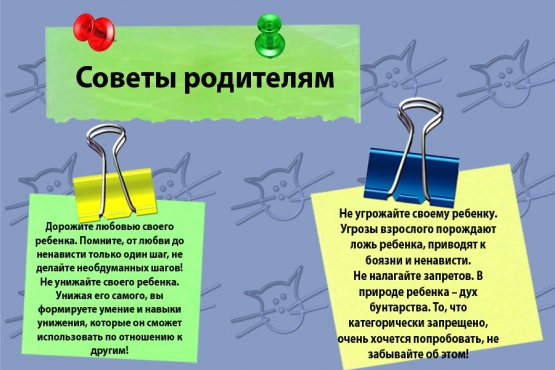 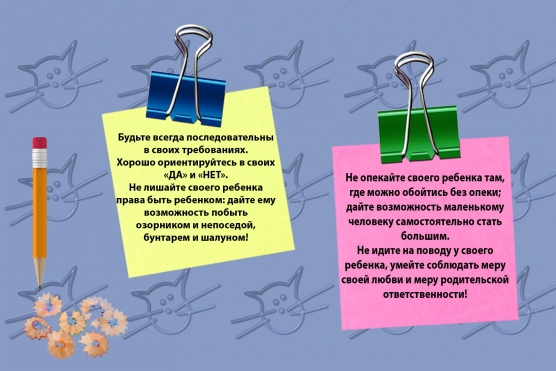 